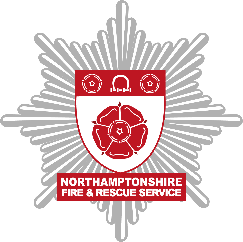 Northamptonshire Fire and Rescue Service (NFRS) Equality and Diversity ReportThis report identifies the NFRS employment profiles as of 31 March 2022.  NFRS capture full equality and diversity data via an online self-service portal which allows personnel to confidentially record all of their personal data.   Ethnicity:Religion:Sexuality:Disability: Ethnicity recordedPercentageWhite British/Irish 60.94%Other White background1.50%Black – African / Caribbean / British0.43%Black – Other0.22%Asian – Indian0.22%Mixed – Caribbean0.43%Mixed – Other0.86%Not stated34.76%Other0.64%Religion recordedPercentageChristian 9.66%None9.23%Other0.43%Prefer not to say1.07%Not stated79.61%Sexuality recordedPercentageHeterosexual22.75%Bisexual0.43%Gay man0.00%Gay woman/lesbian0.64%Other0.64%Prefer not to say1.07%Not stated74.46%Do you have a disability?PercentageYes0.21%No99.79%